A verseny rendezője: a Hűvösvölgyi Sakkiskola Sport Club (HÜSI SC).A verseny helye: Hotel Ezüstpart Siófok ***, 8600 Siófok, Liszt Ferenc sétány 4. A szálloda Balatonszéplak felsőn, közvetlenül a Balaton déli partján, zöldövezetben, nyugodt, csendes környezetben helyezkedik el. A szobákban fürdőszoba, síkképernyős színes televízió, hűtőszekrény található, a közösségi terekben wifi internet-elérési lehetőséggel. A szállóvendégeknek ingyenes az uszoda, szauna és pezsgőfürdő használat. A szálloda területén ingyenes a parkolás a szállóvendégeknek, és előzetes egyeztetést követően a verseny bejáró résztvevőinek is. Bővebben lásd a www.husi-sc.hu vagy a www.ezustpart.com honlapon és a szálloda egyéb internetes elérhetőségein (www.szallas.hu stb.). Versenyterem, szállás, étkezés egy helyen!  Kivételesen kedvező árainknak köszönhetően egyszerre sakkozhat és nyaralhat a Balatonnál, kiváló ár-érték arányú vízparti szállodában!Program: augusztus 21-én, hétfőn			12.00-14.30-ig beérkezés, regisztráció14.40-kor megnyitó, technikai tájékoztató, sorsolás, párosítás15.00-tól 1. forduló 22-25-én, keddtől péntekig		14.30-tól 2-5. forduló26-án, szombaton			  9.00-tól 6. forduló					17.00-tól villámverseny    27-28-án, vasárnap és hétfőn		14.30-tól 7-8. forduló29-én, kedden		 		  9.00-tól 9. forduló	14.30-kor eredményhirdetés.Díjazás: "A" csoport: garantált díjalap 220.000.- Ft (12 díj, minimum 35 induló esetén)60.000.-,  40.000.-, 25.000.-, 15.000.-, 3 x 10.000.- Ft +  5 x 10.000.- Ft különdíj (legjobb nem díjas 2100 értékszám alatti, 1900 értékszám alatti, ifjúsági,nő, szenior)."B" csoport: garantált díjalap 130.000.- Ft (15 díj, minimum 50 induló esetén)25.000.-, 20.000.-, 15.000.-, 10.000.-, 8000.-, 7000.- Ft, 4 x 5000.- Ft + 5 x 5000.- Ft különdíj „C" csoport:  tárgydíjakA legjobb ifik (legalább 5-5 fő indulása esetén korcsoportonként is) mindhárom csoportban érem és oklevél díjazásban is részesülnek.A pénzdíjak adókötelesek és nem kerülnek megosztásra.A lebonyolítás formája valamennyi csoportban 9 fordulós svájci rendszer, a FIDE szabályai szerint. Játékidő az „A” és a „B” csoportban 40 lépés/90 perc +30 perc leesésig + végig lépésenként 30 másodperc bónusz-idő, a „C”  csoportban fordulónként 2 mérkőzés, fordított színekkel, játszmánként 60-60 perc leesésig, gyorsított játszmabefejezéssel. A játékosnak joga van egy óra (a „C” csoportban 30 perc) késési időn belül megkezdeni a játékot. Döntetlen ajánlat és annak elfogadása a játszma bármely szakaszában engedélyezett.A helyezések eldöntése:  Holtverseny esetén elsősorban a Buchholz, másodsorban a  Berger-Sonneborn értékelés, harmadsorban a  progresszív pontszámítás, negyedsorban a teljesítmény-mutató (TPR), végül sorsolás dönt. Esetleges körmérkőzésnél: egymás elleni eredmény, Berger-Sonneborn, több győzelem, sorsolás.Játszma közben, a játékosnál nem lehet sem mobiltelefon, sem bármi más olyan elektronikus eszköz, mely a verseny helyszínén sakk lépéseket produkálhat tulajdonosaik számára. Megengedett azonban az ilyen eszközök tárolása a játékosok táskáiban, míg azok kikapcsolt állapotban vannak. A játékos az ilyen eszközt tartalmazó táskát nem viheti magával sehová a versenybíró engedélye nélkül.Nevezési díj: Nevezési díjkedvezmény (mindhárom csoportban): ifiknek (20 év alatt), nőknek, szenioroknak (60 év felett) 1000.- Ft (csak egy jogcímen) + a szállást sportkörünknél megrendelőknek további 1000.- Ft (tehát akár 2000 Ft/fő is lehet!).Az „A” és a „B” csoportban induló külföldi sakkozókat terheli még a 2017. évi FIDE regisztrációs díj (1500.- Ft) is, amennyiben annak korábbi befizetését a Magyar Sakkszövetség nem igazolja. A magyar versenyzőknek (az „A” és a „B” csoportban) érvényes játékengedéllyel kell rendelkezniük. Szállásköltség 1 főre  (aug. 21-29. között 8 éjszakára, kötelező reggelivel. Az árak tartalmazzák: szállás, svédasztalos reggeli, uszoda, szauna és pezsgőfürdő használat.Három fős elhelyezéssel:	36.000,- Ft	(4.500 Ft/fő/éj) Két fős elhelyezéssel:		40.000.- Ft	(5.000 Ft/fő/éj)Egy fős elhelyezéssel:		64.000.- Ft 	(8.000 Ft/fő/éj)                                                                                                   A vastag betűvel szedett szállás-árat kell abban az esetben is kifizetni, ha a vendég - saját kérésére - nem a teljes időre veszi igénybe a szállást. idegenforgalmi adó 400 Ft/fő/éj (18 év fölöttieknek).Étkezés:  (a kötelező reggelin felül menü ebéd és vacsora éttermi felszolgálással, az augusztus  21-i vacsorával kezdődően és az augusztus 29-i ebéddel bezárólag): 25.600.- Ft/fő. (Ezen felül igényelhető 21-ére is ebéd.) A kötelező reggelin kívül bármilyen összetételű részétkezés is kérhető. Tételes árak: Ebéd:1.200 Ft/fő/alkalom. Az ebéd tartalma egy leves és főétel. Szűkített svédasztalos vacsora: 2.000 Ft/alkalom.Nem szállóvendégek részére az uszoda napi jegy 1.000 Ft/fő.Kedvezmények:   - a szállásdíj 8 %-a legalább 25 % előleg május 31-ig történő befizetése esetén (+ másik 25 % június 30-ig) - a szállásdíj 4 %-a  minimum 6 fő egyidejű közös jelentkezése esetén.Nevezési határidő: lehetőleg 2017. június 30-ig beérkezően a Hűvösvölgyi Sakkiskola SC címére: 1028 Budapest, Gyöngyvirág u. 13., tel/fax: (+36-1) 397-1719, 398-7220, E-mail: husi.sc@gmail.com. Későbbi nevezést is elfogadunk (aug. 21-én 14.00-ig), de már csak pótdíj ellenében. Kérjük a szállás- és ellátási igényeket egyértelműen megadni. A nevezéseket visszaigazoljuk. A szálláshelyeken az elhelyezést az előlegek számlánkra érkezésének sorrendjében biztosítjuk!  Június 30-án az addig rendelkezésünkre álló szállás-kontingenst vissza kell adnunk. Természetesen az ezután jelentkezőket is megpróbáljuk elhelyezni, de azt már csak a szálloda szabad kapacitásának függvényében, csökkent eséllyel tudjuk ígérni.Fizetés: a teljes nevezési díj, valamint a többi költség 50 %-a a nevezések visszaigazolásakor megküldött csekken vagy átutalással (számlaszám: 65100149-10003970-00000000) legkésőbb június 30-ig beérkezően, a maradék a helyszínre érkezéskor fizetendő. A megadott árak és nevezési díjak csak akkor érvényesek, ha az előleg befizetése – a rendezők egyidejű értesítése mellett – legkésőbb június 30-ig, illetőleg ezt követően a visszaigazolás megkapását követő 5 napon belül  megtörtént a HÜSI SC 65100149-10003970 sz. számlaszámára. Ezt követően a szállásköltségnél 10 %, a nevezési díjnál aug. 15. utáni nevezésnél 1000.- Ft/fő, helyszíni nevezéskor 2000.- Ft/fő pótdíjat számítunk fel. Június 30. utáni visszalépés esetén az előlegből csak az étkezési költségekre vonatkozó részt tudjuk visszafizetni, amennyiben a lemondás legkésőbb aug. 15-ig történik, illetőleg a visszalépett játékos nevezési díja beszámítható egy ugyanabból a sportkörből újonnan benevezett másik játékos nevezési díjába.Információ: Valis János,  tel.: (36-1-) 397-1719, tel/fax: (36-1-) 398-7220, (36-20-) 934-3066, honlap: www.husi-sc.hu.Fotók: A verseny szervezői fényképfelvételeket szándékoznak készíteni a verseny résztvevőiről, a megnyitón és a záróünnepélyen kívül az egyes fordulók alatt is. Kérjük, hogy akinek a személyét ábrázoló fényképfelvétel ellen kifogása van, az a nevezéssel egyidejűleg jelezze azt!Budapest, 2017. április 20.XXIII. Talentum KupaNemzetközi nyílt sakkversenySiófok, 2017. augusztus 21-29. Három egyéni csoport (mind korhatár nélküli):"A" csoport - FIDE értékszámszerző,"B" csoport - FIDE értékszámszerző, maximum 2100 értékszámúaknak, "C" (amatőr) csoport - nem minősítő, versenyengedély nélküliek is játszhatnak.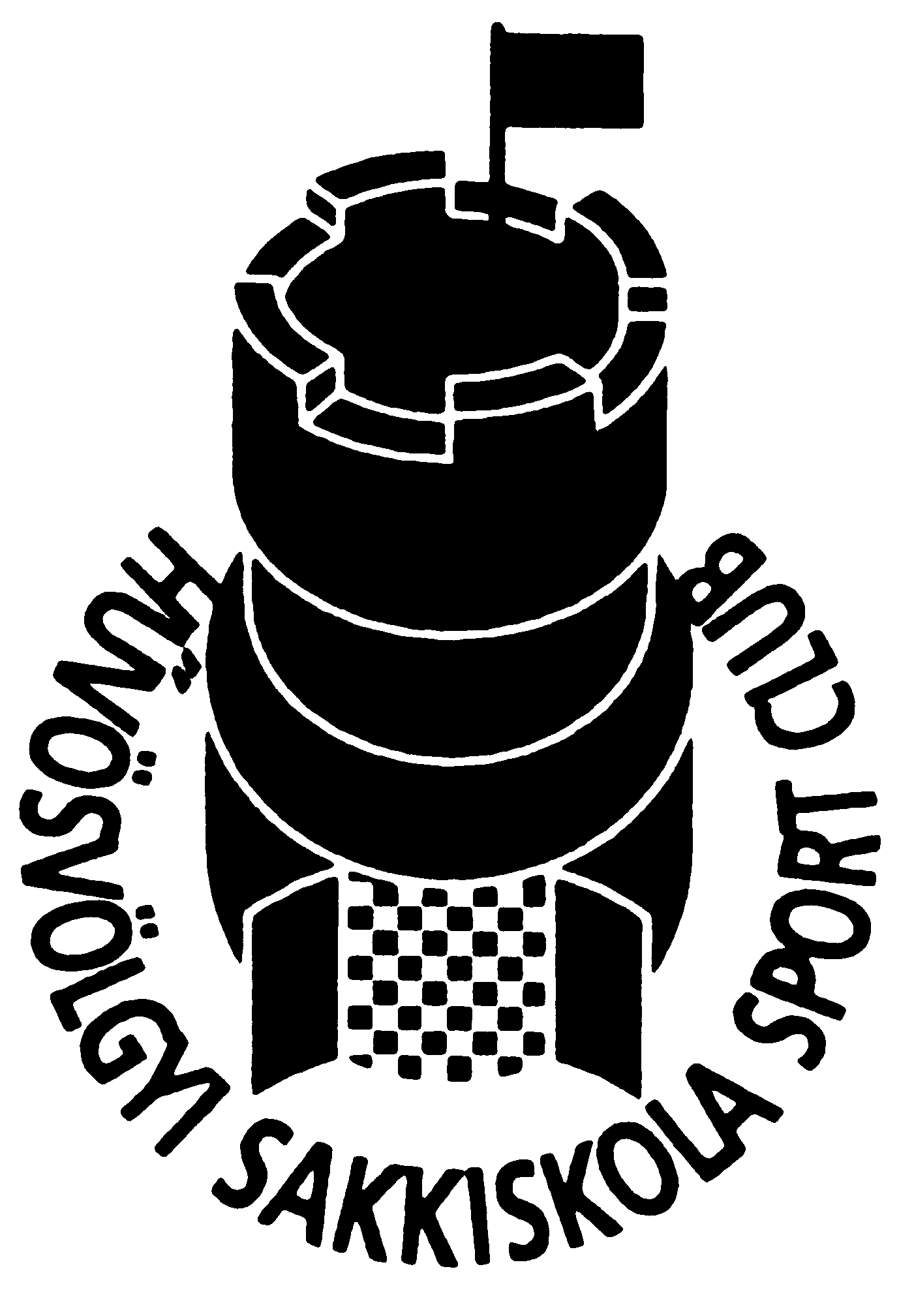 1028 BudapestGyöngyvirág utca 13.────────────Telefon / fax:(36-1) 398-7220────────────Adószám:18061000-1-41────────────Bankszámla száma:65100149-10003970────────────E–mail:husi.sc@gmail.com────────────Honlap:www.husi-sc.huFIDE értékszámnevezési díj"A" csoport         - 1800 10.000.- Ft"A" csoport1801 - 21007.000.- Ft"A" csoport2101 - 24004.000.- Ft"A" csoport2401- , IM,  GM  0"B" csoportegységesen6.000.- Ft"C" csoportegységesen4.500.- Ft